تولي الاستاذة الدكتورة / حنان محمد ترك استاذ تمريض الأطفال منصب وكيل الكلية للدراسات العليا و البحوثخالص التهنئة القلبية المقدمة من معالي الأستاذة الدكتورة نادية محمد طه عميد الكلية والسادة الوكلاء ومدير عام الكلية واعضاء هيئة التدريس والعاملين بالجهاز الاداري والطلاب لسيادتها.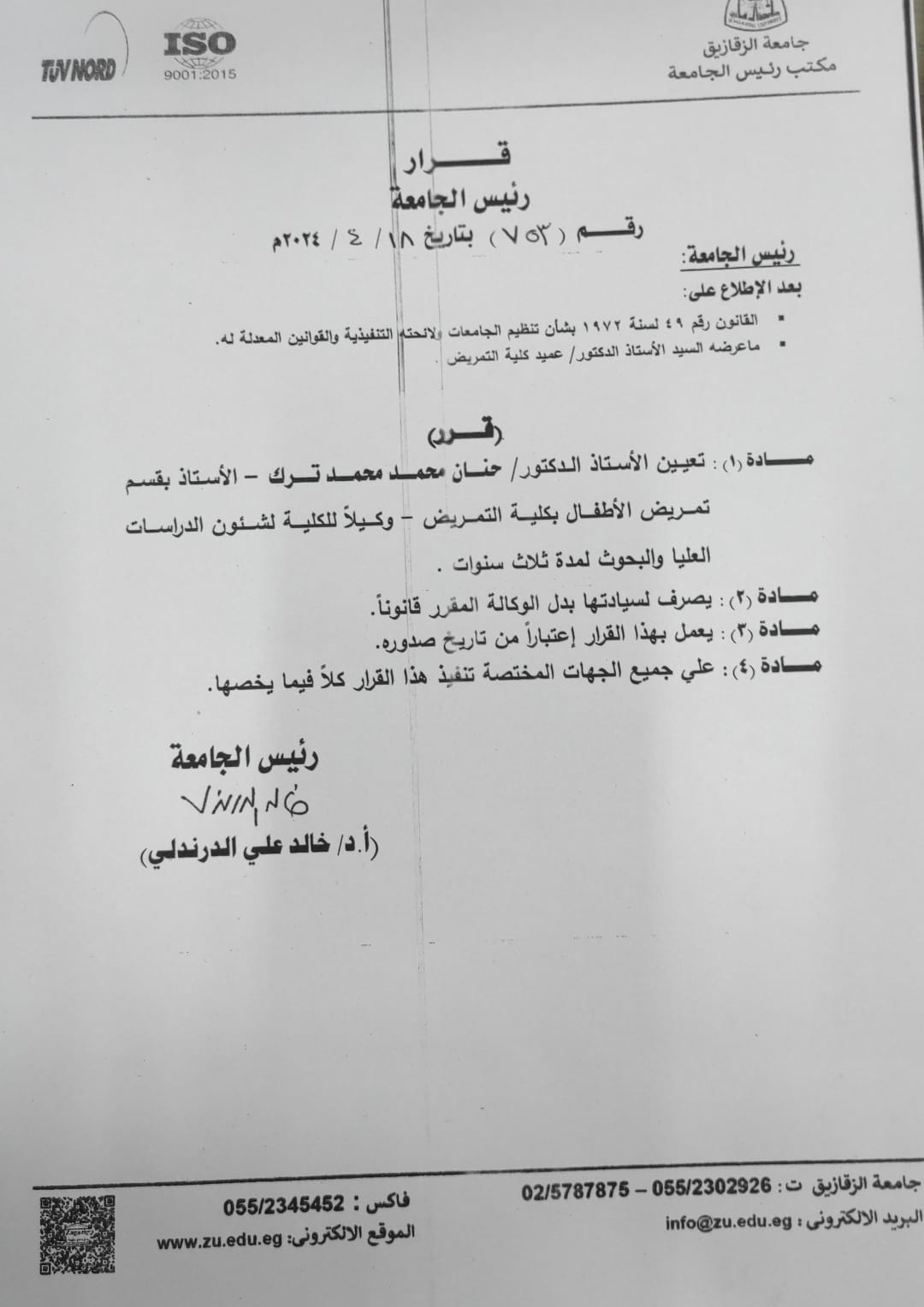 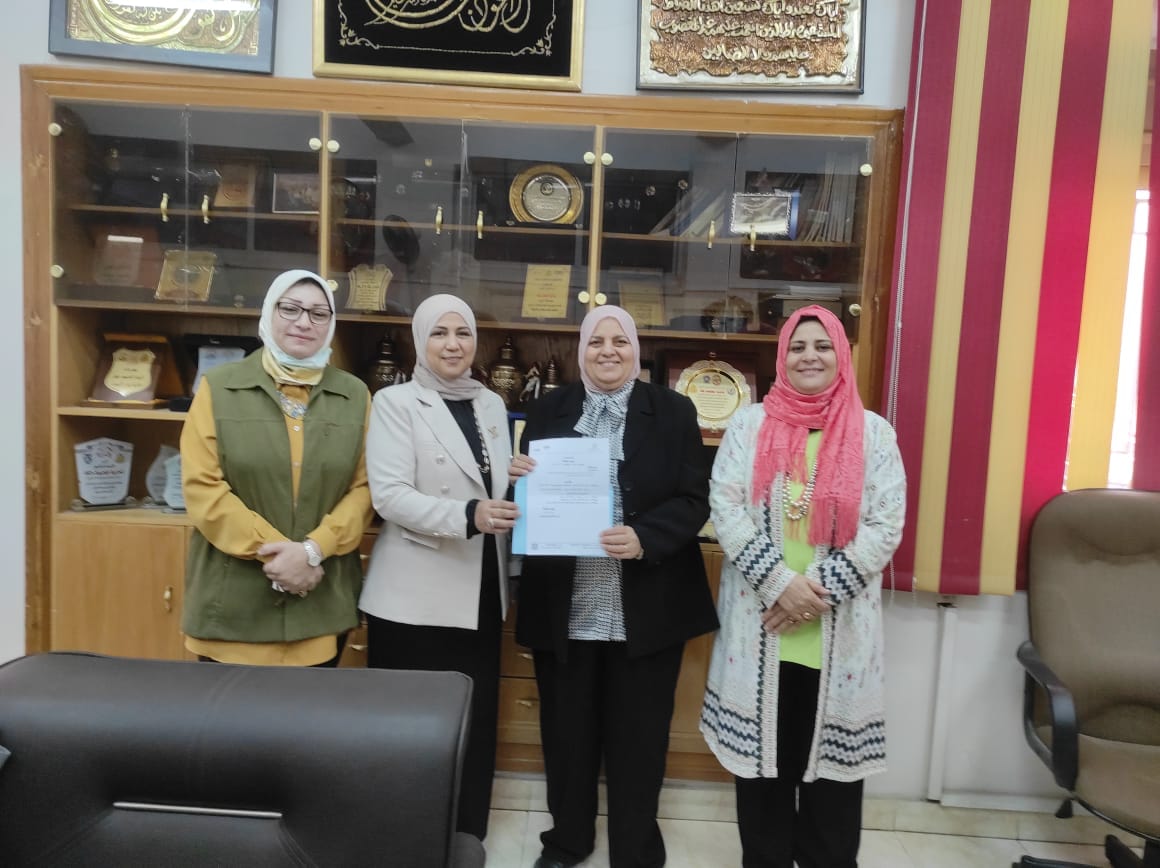 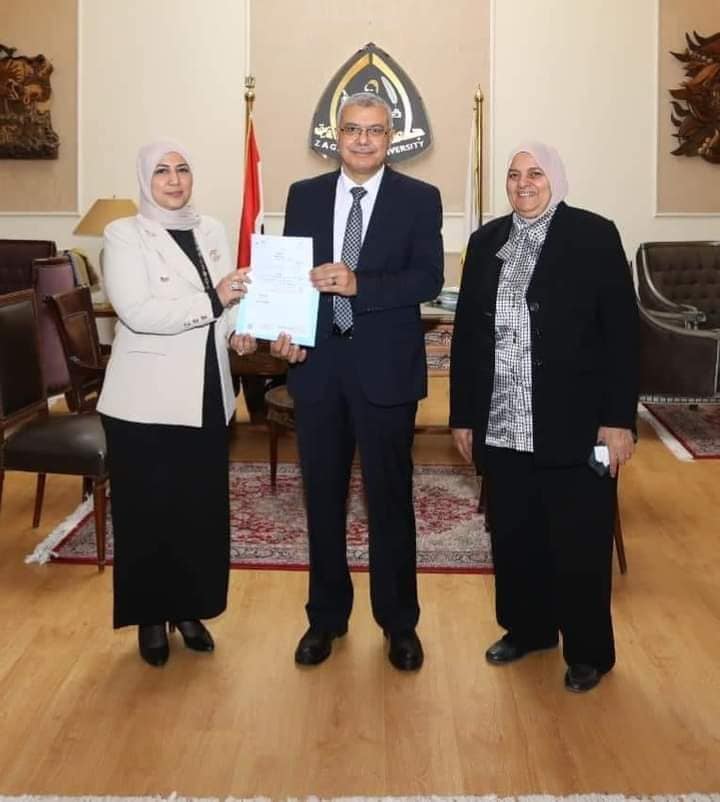 